УНИВЕРЗИТЕТ У НОВОМ САДУ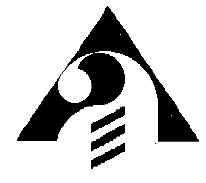 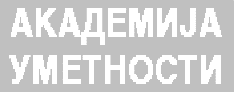 Нови Сад,  Ђуре Јакшића бр. 7  тел: 021/422-177факс: 021/420-187број жиро рачуна: 840-1451666-42www.akademija.uns.ac.rs  ИНФОРМАТОРО ПРОГРАМСКИМ САДРЖАЈИМА ДОПУНСКИХ, ДИФЕРЕНЦИЈАЛНИХ И ПРИЈЕМНИХ ИСПИТА  за упис студената у прву годину основних академских студија наДEПАРТМАНУ  МУЗИЧКЕ  УМЕТНОСТИшколске 2022/2023. годинеНови Сад,  2022. године                    Академија  уметности  је високошколска образовна уметничка и  научна институција која изводи студије првог степена – основне академске студије, студије другог степена - мастер академске студије и студије трећег степена – докторске академске студије из области музичке, ликовних, примењених, драмских и аудиовизуелних уметности и друштвено хуманистичких наука – наука о уметностима.  	Академија остварује студије у складу са правилима студирања заснованим на европском систему преноса и акумулације ЕСПБ бодова.	Основне академске студије имају до 240 ЕСПБ бодова што одговара периоду  до четири године или  осам семестара студирања, што се утврђује студијским програмом. ОПШТИ  УСЛОВИПријемном испиту могу приступити:Кандидати са одговарајућим средњим образовањем музичке струке (смер музички извођач или музички сарадник). Изузетно за студијски програм Етномузикологија, одговарајуће средње образовање имају и кандидати који су завршили средњу Балетску школу;Кандидати са одговарајућим средњим образовањем музичке струке неодговарајући смер - полажу инструмент одн. соло певање (кандидати за студијске програме Извођачке уметности) Кандидати са неодговарајућим средњим образовањем, који положе диференцијалне  испите по програму средње музичке школе из предмета: Солфеђо, Теорија музике, Хармонија, Контрапункт, Музички облици, Музички инструменти, Упоредни клавир (кандидати за Студијски програм Музикологија, Студијски програм Етномузикологија, Студијски програм Музичка педагогија, Студијски програм Композиција и Студијски програм Извођачке уметности, модул Соло певање), Музички фолклор (кандидати за Студијски програм Етномузикологија), Историја  музике (кандидати за Студијски програм Музикологија), инструмент одн. соло певање (кандидати за студијски програм Извођачке уметности).Изузетно пријемном испиту на Департману музичке уметности Студијски програм Извођачке уметности, модули: Клавир, Оргуље, Харфа, Гитара, Гудачки инструменти, Дувачки инструменти, Удараљке и Соло певање могу приступити и лица са непотпуним средњим образовањем, односно завршеном осмогодишњом школом ако пре полагања пријемног испита положе допунске испите из предмета: Српски језик, Књижевност, уметност, Историја и Психологија, по програму гимназије - општи смер. Форма испита је тест. Кандидат који оствари више од 50% позитивних одговора стиче право полагања диференцијалних испита по програму средње музичке школе из предмета: Инструмент – Соло певање, Солфеђо, Теорија музике, Хармонија, Контрапункт, Музички облици и Музички инструменти.            Број студената који ће се уписати на прву годину студијских програма основних академских студија школске 2022/2023.  године, биће објављен у конкурсу за упис.         Кандидати  који  нису  положили пријемни испит се не рангирају. ДАТУМИ ЗА ПОДНОШЕЊЕ ПРИЈАВА НА КОНКУРС И ОДРЖАВАЊЕ  ПРИЈЕМНИХ, ДОПУНСКИХ И ДИФЕРЕНЦИЈАЛНИХ ИСПИТА НА ДEПАРТМАНУ  МУЗИЧКЕ  УМЕТНОСТИ  У ПРВОМ И ДРУГОМ КОНКУРСНОМ РОКУ БИЋЕ ОБЈАВЉЕНИ НАКНАДНО.Документација која се подноси приликом пријављивања кандидата:Кандидати по објављеном Конкурсу за упис у прву годину основних академских студија у школску 2022/2023. годину, пријаве на конкурс подносе искључиво електронски преко портала Академије уметности на веб адреси: www.akademija.uns.ac.rsПотребно је да кандидати који су се пријавили електронски, скениране документе шаљу у оквиру документације за пријемни испит, у ПДФ формату, на меил адресу:aunsprijemni@uns.ac.rsОбавезно назначити студијски програм и модул у наслову мејла.Фотографија треба да буде минимум резолуције 1200х800 пиксела, у ЈПГ формату, и не сме бити већа од 1Мб.Шаље се 1 меијл по кандидату и укупно сви документи које кандидат шаље не сме прећи збирно 12Мб.Напомена: Сви фајлови морају бити именовани јасно и прецизно и морају садржати у свом имену име и презиме кандидата (пример: Сведочанство - Петар Петровић.пдф, Петар Петровић.јпг.)Послата документација треба да буде комплетна и прецизно означена.Потребна документација за пријаву:ДИПЛОМА СРЕДЊЕ ШКОЛЕ СВЕДОЧАНСТВА  сва четири  разреда средње школе БИОГРАФИЈАЛИЧНА  КАРТА ФОТОГРАФИЈА (1200х800 пикс)доказ о уплати новчане накнаде за пријаву по Конкурсу за уписНапоменЕ:	Кандидати   су   обавезни   да   прикажу   личну   карту   ради  идентификације за време полагања испита.Уношење мобилних телефона и помоћних уређаја у просторије где  се полаже  испит, најстрожије је забрањено.Кандидати који не положе пријемни испит дужни су да  подигну своја документа у року од 5 дана по објављивању резултата конкурса.П Р О Г Р А МДОПУНСКИХ, ДИФЕРЕНЦИЈАЛНИХ И ПРИЈЕМНОГ ИСПИТА ЗА УПИС  У  ПРВУ  ГОДИНУ ОСНОВНИХ АКАДЕМСКИХ АКАДЕМСКИХ СТУДИЈА	Ради утврђивања подобности за студије, упис у прву годину студија  условљен је постигнутим позитивним успехом на допунским, диференцијалним и пријемном испиту.             Резултати допунских и диференцијалних испита су важећи само у једном конкурсном року, у којем их је кандидат полагао. 	Садржај и начин полагања испита је следећи:1.  ДОПУНСКИ ИСПИТИ	Допунске испите полажу кандидати који имају завршено основно  образовање, односно, средње образовање у трогодишњем трајању или непотпуно средње образовање.	Допунски испити се полажу по програму средњег образовања,  гимназија - општи смер, из предмета: Српски језик, Књижевност, Уметност, Историја, Психологија. 	Форма испита је тест.	Кандидат који оствари више од 50% позитивних одговора стиче право  полагања диференцијалних испита.2.  ДИФЕРЕНЦИЈАЛНИ ИСПИТИ	Кандидати који су завршили неодговарајуће средње образовање и   кандидати који су положили допунски испит – за претходно наведене студијске програме (остварили више од 50% позитивних одговора) полажу диференцијалне испите по програму средње музичке школе из предмета:Солфеђо  Теорија музикеХармонијаКонтрапунктМузички облициМузички инструментиУпоредни клавир (за кандидате за студијске програме Музикологија, студијски програм Етномузикологија, студијски програм Музичка педагогија, студијски програм Композиција и студијски програм Извођачке уметности, модул Соло певање). Музички фолклор (кандидати за студијски програм Етномузикологија)Историја  музике (кандидати за студијски програм Музикологија)Инструмент - Соло певање (кандидати за студијски програм Извођачке уметности)2.1. ПРОГРАМ  ДИФЕРЕНЦИЈАЛНИХ  ИСПИТАСОЛФЕЂО Писмени део:слушање и опажање интервала по величини и врсти (до октаве) и записивање на задатом тону (пет интервала)слушање и опажање свих врста и облика дијатонских трозвука у уском слогу и записивање на задатом тону (пет акорада)слушање и опажање свих врста дијатонских септакорада и обртаја малог дурског септакорда у уском слогу и записивање на задатом тону (пет акорада)једногласни писмени диктат дужине до 12 тактова са алтерацијама и модулацијама (тонално стабилне алтерације уведене поступно и скоком, хроматика, алтеровани акорди дијатонског типа, једна до две модулације-дијатонске или хроматске, у тоналитете до друге квинтне сродности)Усмени део:вокално репродуковање мелодијског примера a prima vista дужине до 16 тактова са алтерацијама и модулацијама (тонално стабилне алтерације уведене поступно и скоком, хроматика, алтеровани акорди дијатонског типа, једна до две модулације-дијатонске или хроматске, у тоналитете до друге квинтне сродности)ТЕОРИЈА МУЗИКЕУсмени део:градиво средње музичке школеХАРМОНИЈАПисмени део:хармонизација сопрана - немодулирајући  са алтерацијамахармонизација шифрованог баса - модулирајућиУсмени део:градиво средње музичке школеНапомена: писмени део испита траје 2 сата.КОНТРАПУНКТПисмени део:експозиција трогласне фугеУсмени део:градиво из инструменталног контрапунктаНапомена:  писмени део испита траје 90 минута.МУЗИЧКИ ОБЛИЦИУсмени део: градиво средње музичке школеМУЗИЧКИ ИНСТРУМЕНТИУсмени део: градиво средње музичке школеУПОРЕДНИ КЛАВИРИспит полажу кандидати за студијске програме:  Музикологија, Етномузикологија,  Музичка педагогија, Композиција и Извођачке уметности, модул: Соло певање.Минимум програмских захтева за студијске програме Музикологија, Етномузикологија,  Музичка педагогија, Композиција представља градиво V разреда ниже музичке школе. Минимум програмских захтева за студијски програм Извођачке уметности, модул:  Соло певање представља градиво IV разреда ниже музичке школе.МУЗИЧКИ ФОЛКЛОРУсмени део: Појмови етнологија, фолклор, фолклористика, музички фолклор, облици музичког фолклора, етномузикологија, мелографија, органологија, етнокореологија. Записивачи и збирке музичког фолклора у  Србији, етномузиколошка истраживања и публикације. Репертоар годишњег и животног циклуса. Идиофони, мембранофони, кордофони и аерофони инструменти. Слушни тест: Препознавање теренских снимака из вокалне и инструменталне традиције, уз одговарајући коментар фолклорног жанра, односно музичког инструмента, ритмичког система и стила извођења. ИСТОРИЈА МУЗИКЕГрадиво из предмета Историја музике по програму средње музичке школе.Форма испита је тест.ИНСТРУМЕНТ – СОЛО ПЕВАЊЕПрограм се изводи напамет (програм је из наставног градива IV разреда средњег образовања музичке струке- смер музички извођач). Напомена: Провера знања кандидата  обавиће се  редоследом дисциплина наведеним у конкурсном материјалу. Оцењивање кандидата на диференцијалним испитима врши се оценом од 1-5, с тим што је оцена 1 недовољна. Кандидат  који добије оцену недовољан  из било ког од наведених предмета не може приступити полагању осталих диференцијалних испита, као ни пријемном испиту, односно, СВАКИ ПРЕДМЕТ ЈЕ  ЕЛИМИНАТОРАН.3. ПРОГРАМ ПРИЈЕМНОГ ИСПИТА	Пријемни  испит  полажу  кандидати  који су завршили одговарајуће средње образовање музичке струке и кандидати који су положили допунске и диференцијалне испите.3.1. Студијски програм:  МУЗИЧКА ПЕДАГОГИЈАСОЛФЕЂОУсмени део:вокално репродуковање мелодијског примера a prima vista дужине до 16 тактова са алтерацијама и модулацијама (тонално стабилне алтерације уведене поступно и скоком, хроматика, алтеровани акорди дијатонског типа, једна до две модулације-дијатонске или хроматске, у тоналитете до друге квинтне сродности)ХАРМОНИЈАПисмени тест:израда шифрованог баса (са алтерацијама и модулацијама)хармонизација сопрана (са алтерацијама)Писмени тест траје два сата.            УПОРЕДНИ КЛАВИР1. Полифона композиција ( Ј. С. Бах, Г. Ф. Хендл, Д. Скарлати и др.)2. Први став сонате ( Хајдн, Моцарт, Бетовен, Клементи и др.)3. Етида (Черни, Хелер, Крамер и др)4. Комад (слободан избор)Кандидати за пријемни испит пријављују три композиције, од чега су обавезне полифоно дело и први став сонате, а трећа је по слободном избору (или комад или етида)Програм се изводи напамет.Напомена: Провера способности кандидата ће се обавити следећим редоследом: 1. Солфеђо - усмени деo 2. Хармонија - писмени тест3. Упоредни клавир           Предмети нису елиминаторани, и полажу се по наведеном редоследу, али је кандидат обавезан да приступи полагању свих наведених испита.           Кандидат који из свих наведених предмета не оствари укупно више од 50% бодова,  не стиче право даљег полагања пријемног испита, као и рангирања  и уписа.  3.2. Студијски програм: КОМПОЗИЦИЈА  КОМПОЗИЦИЈА      Израда композиције (мања форма на лицу места, уз помоћ клавира)Напомена: Израда композиције траје три сата.      Оцена композиторских радова кандидата (најмање три композиције различитог састава). Уз обавезно подношење партитура пожељан је и звучни приказ радова (уживо  или снимак). Напомена: Предмети се полажу по наведеном редоследу. Предмет Композиција је елиминаторан. Пре приступања полагању испита из предмета Композиција, комисија ће обавити интервју - разговор са кандидатом.            СОЛФЕЂОУсмени испит:вокално репродуковање мелодијског примера a prima vista дужине до 16 тактова са алтерацијама и модулацијама (тонално стабилне алтерације уведене поступно и скоком, хроматика, алтеровани акорди дијатонског типа, једна до две модулације-дијатонске или хроматске, у тоналитете до друге квинтне сродности)Начин бодовања:        УПОРЕДНИ КЛАВИР1. Полифона композиција ( Ј. С. Бах, Г. Ф. Хендл, Д. Скарлати и др.)2. Први став сонате ( Хајдн, Моцарт, Бетовен, Клементи и др.)3. Етида (Черни, Хелер, Крамер и др)4. Комад (слободан избор)Кандидати за пријемни испит пријављују три композиције, од чега су обавезне полифоно дело и први став сонате, а трећа је по слободном избору (или комад или етида)Напомена: Испитно градиво се извoди напамет.             ХАРМОНИЈАПисмени део:Хармонизација сопрана (са применом алтерованих тонова)Хармонизација шифрованог баса  Напомена:  Писмени испит траје три сата.                   КОНТРАПУНКТПисмени тест:Израда четворогласне фугеНапомена:  Писмени испит траје три сата.Предмети Солфеђо, Упоредни клавир, Хармонија и Контрапункт нису елиминаторни, али је кандидат обавезан да приступи њиховом полагању.Кандидат који из предмета Композиција не оствари више од 50%  бодова, није положио пријемни испит и не стиче право даљег полагања пријемног испита, као и рангирања и уписа.Комисија обавештава кандидате који су остварили више од 50% бодова да су стекли право даљег полагања пријемног испита. Остварени бодови објављују се у прелиминарној ранг листи кандидата који су полагали пријемни испит.3.3. СТУДИЈСКИ ПРОГРАМ ИЗВОЂАЧКЕ УМЕТНОСТИ       МОДУЛИ: КЛАВИР, ХАРФA,  ОРГУЉЕ   И   ГИТАРА3.3.1. Студијски програм Извођачке уметности          Модул: К Л А В И РМодул: К Л А В И Р-    једна виртуозна етида-    једно полифоно дело-   соната  (припремљена у целини; Кандидати извлаче два става која ће извести непосредно пре испита; ако је соната у једном ставу изводи се у целини)Напомене о програму:- У оквиру програма, кандидат је обавезан да изведе дела из најмање две различите стилске епохе.- Програм се изводи напамет (програм је из наставног градива IV разреда средњег образовања музичке струке - смер музички извођач).- Комисија има право да прекине и скрати извођење ставова сонате.Напомена: Обавезан је интервју са кандидатима.СОЛФЕЂОУсмени испит:вокално репродуковање мелодијског примера а прима виста дужине до 16 тактова са алтерацијама и модулацијама (тонално стабилне алтерације уведене поступно и скоком, хроматика, алтеровани акорди дијатонског типа, једна до две модулације-дијатонске или хроматске, у тоналитете до друге квинтне сродности)Начин бодовања:Кандидат који положи предмет Клавир, обавезан је да приступи полагању предмета Солфеђо, иако наведени предмет није елиминаторан. Напомена: Предмет Клавир је елиминаторан.Предмети се полажу по наведеном редоследу. Кандидат који из предмета Клавир не оствари више од 50% бодова, није положио пријемни испит и не стиче право даљег полагања пријемног испита, као ни рангирања и уписа.   Комисија обавештава кандидате који су остварили више од 50% бодова да су стекли право даљег полагања пријемног испита. Остварени бодови објављују се у прелиминарној ранг листе кандидата који су полагали пријемни испит.3.3.2. Студијски програм Извођачке уметности          Модул:  Х А Р Ф Аједна концертна етида соната (први став или други и трећи став по избору кандидата)виртуозни комад Програм се изводи напамет Напомена: Обавезан је интервју са кандидатима.СОЛФЕЂОУсмени испит:вокално репродуковање мелодијског примера а прима виста дужине до 16 тактова са алтерацијама и модулацијама (тонално стабилне алтерације уведене поступно и скоком, хроматика, алтеровани акорди дијатонског типа, једна до две модулације-дијатонске или хроматске, у тоналитете до друге квинтне сродности)Начин бодовања:Кандидат који положи предмет Харфа, обавезан је да приступи полагању предмета  Солфеђо, иако наведени предмет није елиминаторан.Напомена: Предмет Харфа је елиминаторан.Предмети се полажу по наведеном редоследу. Кандидат који из предмета Харфа не оствари више од 50% бодова, није положио пријемни испит и не стиче право даљег полагања пријемног испита, као ни рангирања и уписа.   Комисија обавештава кандидате који су остварили више од 50% бодова да су стекли право даљег полагања пријемног испита. Остварени бодови објављују се у прелиминарној ранг листе кандидата који су полагали пријемни испит.3.3.3. Студијски програм Извођачке уметности          Модул: ОРГУЉЕОРГУЉЕПријемни испит на оргуљама полажу кандидати који су завршили средње образовање музичке струке, смер музички извођач или смер музички сарадник.  дело старог мајстора или корална обрада Ј. С. Бахапрелудијум и фуга Ј. С. Бахакомпозиција из епохе романтизма или композитора XX векаНапомена: На клавиру се програм изводи напамет, на оргуљама ово није обавезно (програм је из наставног градива IV разреда средњег образовања - музичке струке).СОЛФЕЂОУсмени испит:вокално репродуковање мелодијског примера а прима виста дужине до 16 тактова са алтерацијама и модулацијама (тонално стабилне алтерације уведене поступно и скоком, хроматика, алтеровани акорди дијатонског типа, једна до две модулације-дијатонске или хроматске, у тоналитете до друге квинтне сродности)Начин бодовања:Кандидат који положи предмет Оргуље, обавезан је да приступи полагању предмета  Солфеђо, иако наведени предмет није елиминаторан.Напомена: Предмет Оргуље је елиминаторан.Предмети се полажу по редоследу утврђеном у предходној тачки. Кандидат који изпредмета Оргуље не оствари више од 50% бодова, није положио пријемни испит и не стиче право даљег полагања пријемног испита, као ни рангирања и уписа.Комисија обавештава кандидате који су остварили више од 50% бодова да су стекли право даљег полагања пријемног испита. Остварени бодови објављују се у прелиминарној ранг листе кандидата који су полагали пријемни испит.3.3.4. Студијски програм Извођачке уметности           Модул:  ГИТАРАједна од Етида Х. Виља Лобосадва става свите или већа полифона композиција (Бах)соната (I став у сонатном облику)комад по слободном изборуНапомена: Програм се изводи напамет.          СОЛФЕЂОУсмени испит:вокално репродуковање мелодијског примера а прима виста дужине до 16 тактова са алтерацијама и модулацијама (тонално стабилне алтерације уведене поступно и скоком, хроматика, алтеровани акорди дијатонског типа, једна до две модулације-дијатонске или хроматске, у тоналитете до друге квинтне сродности)Начин бодовања:Кандидат који положи предмет Гитара, обавезан је да приступи полагању предмета  Солфеђо, иако наведени предмет није елиминаторан.Напомена: Предмет  Гитара је елиминаторан.Предмети се полажу по редоследу утврђеном у предходној тачки. Кандидат који из предмета Гитара не оствари више од 50% бодова, није положио пријемни испит и не стиче право даљег полагања пријемног испита, као ни рангирања и уписа.   Комисија обавештава кандидате који су остварили више од 50% бодова да су стекли право даљег полагања пријемног испита. Остварени бодови објављују се у прелиминарној ранг листе кандидата који су полагали пријемни испит.3.3.5. Студијски програм: Извођачке уметности         Модул: ГУДАЧКИ  ИНСТРУМЕНТИ         Подмодули: ВИОЛИНА, ВИОЛА, ВИОЛОНЧЕЛО, КОНТРАБАС     3.3.5.1 Подмодул:  В И О Л И Н А ИНСТРУМЕНТједна етида Ј.С.Бах: један став из сонате или партите за соло виолинуKонцерт:  први или други и трећи став по избору кандидатаНапомена: Програм се изводи напамет. читање са листаКомисија има право да од кандидата тражи одређени део-став програма, као и да кандидата прекине током извођења.Напомена: Обавезан је интервју са кандидатима.СОЛФЕЂОУсмени испит:вокално репродуковање мелодијског примера а прима виста дужине до 16 тактова са алтерацијама и модулацијама (тонално стабилне алтерације уведене поступно и скоком, хроматика, алтеровани акорди дијатонског типа, једна до две модулације-дијатонске или хроматске, у тоналитете до друге квинтне сродности)Начин бодовања:Кандидат који положи предмет Виолина, обавезан је да приступи полагању предмета  Солфеђо, иако наведени предмет није елиминаторан.Напомена: Предмет Виолина  је елиминаторан.Предмети се полажу по редоследу утврђеном у предходној тачки. Кандидат који из предмета Виолина не оствари више од 50% бодова, није положио пријемни испит и не стиче право даљег полагања пријемног испита, као ни рангирања и уписа.Комисија обавештава кандидате који су остварили више од 50% бодова да су стекли право даљег полагања пријемног испита. Остварени бодови објављују се у прелиминарној ранг листе кандидата који су полагали пријемни испит.3.3.5.2 Подмодул:   В И О Л А      ИНСТРУМЕНТједна етидаЈ.С.Бах: један став из соло сонате за виолину (оригинал) или један став из свите за виолончело (оригинал)концерт: први или други и трећи став по избору кандидатаНапомена: Програм се изводи напамет. 	читање са листаКомисија има право да од кандидата тражи одређени део-став програма, као и да кандидата прекине током извођења.Напомена: Обавезан је интервју са кандидатима.СОЛФЕЂОУсмени испит:вокално репродуковање мелодијског примера а прима виста дужине до 16 тактова са алтерацијама и модулацијама (тонално стабилне алтерације уведене поступно и скоком, хроматика, алтеровани акорди дијатонског типа, једна до две модулације-дијатонске или хроматске, у тоналитете до друге квинтне сродности)Начин бодовања:Кандидат који положи предмет Виола, обавезан је да приступи полагању предмета  Солфеђо, иако наведени предмет није елиминаторан.Напомена: Предмет Виола је елиминаторан.Предмети се полажу по редоследу утврђеном у предходној тачки. Кандидат који из предмета Виола не оствари више од 50% бодова, није положио пријемни испит и не стиче право даљег полагања пријемног испита, рангирања и уписа.  Комисија обавештава кандидате који су остварили више од 50% бодова да су стекли право даљег полагања пријемног испита. Остварени бодови објављују се у прелиминарној ранг листе кандидата који су полагали пријемни испит.3.3.5.3 Подмодул: В И О Л О Н Ч Е Л ОИНСТРУМЕНТједна етида Ј.С.Бах: један став из свите за виолончело, солоконцерт: први или други и трећи став по избору кандидатаНапомена: Програм се изводи напамет. читање са листаКомисија има право да од кандидата тражи одређени део-став програма, као и да кандидата прекине током извођења.Напомена:Обавезан је интервју са кандидатима.СОЛФЕЂОУсмени испит:вокално репродуковање мелодијског примера а прима виста дужине до 16 тактова са алтерацијама и модулацијама (тонално стабилне алтерације уведене поступно и скоком, хроматика, алтеровани акорди дијатонског типа, једна до две модулације-дијатонске или хроматске, у тоналитете до друге квинтне сродности)Начин бодовања:Кандидат који положи предмет Виолончело, обавезан је да приступи полагању предмета Солфеђо, иако наведени предмет није елиминаторан.Напомена: Предмет Виолончело је елиминаторан.Предмети се полажу по редоследу утврђеном у предходној тачки. Кандидат који из предмета Виолончело не оствари више од 50% бодова, није положио пријемни испит и не стиче право даљег полагања пријемног испита, као ни рангирања и уписа.   Комисија обавештава кандидате који су остварили више од 50% бодова да су стекли право даљег полагања пријемног испита. Остварени бодови објављују се у прелиминарној ранг листе кандидата који су полагали пријемни испит.3.3.5.4 Подмодул: К О Н Т Р А Б А СИНСТРУМЕНТКонцертна етида или етида са пратњом клавира или концертни комадКонцерт: први или други и трећи став по избору кандидатаНапомена: Програм се изводи напамет. читање са листаКомисија има право да од кандидата тражи одређени део-став програма, као и да кандидата прекине током извођења.Напомена:Обавезан је интервју са кандидатима.СОЛФЕЂОУсмени испит:вокално репродуковање мелодијског примера а прима виста дужине до 16 тактова са алтерацијама и модулацијама (тонално стабилне алтерације уведене поступно и скоком, хроматика, алтеровани акорди дијатонског типа, једна до две модулације-дијатонске или хроматске, у тоналитете до друге квинтне сродности)Начин бодовања:Кандидат који положи предмет Контрабас, обавезан је да приступи полагању предмета Солфеђо, иако наведени предмет није елиминаторан.Напомена: Предмет Контрабас је елиминаторан.Предмети се полажу по редоследу утврђеном у предходној тачки. Кандидат који из предмета Контрабас не оствари више од 50% бодова, није положио пријемни испит и не стиче право даљег полагања пријемног испита, као ни рангирања и уписа.   Комисија обавештава кандидате који су остварили више од 50% бодова да су стекли право даљег полагања пријемног испита. Остварени бодови објављују се у прелиминарној ранг листе кандидата који су полагали пријемни испит.3.4.1 3.3.6. Студијски програм Извођачке уметности                   Модул: ДУВАЧКИ ИНСТРУМЕНТИ                      Подмодули: ФЛАУТА, ОБОА, КЛАРИНЕТ, ФАГОТ, ХОРНА,                     ТРУБА,  ТРОМБОН, ТУБА, САКСОФОН	Једна етида виртуозног карактераKонцертЈедна композиција виртуозног карактераКандидат је у обавези да један од горе наведених захтева изведе напамет(по свом избору). Комисија има право да од кандидата тражи одређени део-став програма, као и да кандидата прекине током извођења.СОЛФЕЂОУсмени испит:вокално репродуковање мелодијског примера а прима виста дужине до 16 тактова са алтерацијама и модулацијама (тонално стабилне алтерације уведене поступно и скоком, хроматика, алтеровани акорди дијатонског типа, једна до две модулације-дијатонске или хроматске, у тоналитете до друге квинтне сродности)Начин бодовања:Кандидат који положи предмет инструмент, обавезан је да приступи полагању предмета  Солфеђо, иако наведени предмет није елиминаторан.Напомена: Предмет инструмент је елиминаторан.Предмети се полажу по редоследу утврђеном у предходној тачки. Кандидат који из предмета инструмент не оствари више од 50% бодова, није положио пријемни испит и не стиче право даљег полагања пријемног испита, као ни рангирања и уписа.   Комисија обавештава кандидате који су остварили више од 50% бодова да су стекли право даљег полагања пријемног испита. Остварени бодови објављују се у прелиминарној ранг листе кандидата који су полагали пријемни испит.3.4.2  3.3.7. Студијски програм Извођачке уметности                    Модул: УДАРАЉКЕједна композиција за добош, соло (класичан приступ) - етида, комадједна композиција за добош соло (рудиментални приступ) - етида, комадједна композиција за маримбу или ксилофон, соло или са клавиром, за две или четири палице - етида, комад, један став концертаједна композиција за вибрафон, соло или са клавиром, за четири палице - етида, комад, један став концертаједна композиција за тимпане, соло или са клавиром, (за четири - пет тимпана) - етида, комад, један став концертаТрајање програма: до 30 мин.Напомена: Програм се изводи напамет, осим композиције за добош.читање са листаНапомена: Обавезан је интервју са кандидатима.СОЛФЕЂОУсмени испит:вокално репродуковање мелодијског примера а прима виста дужине до 16 тактова са алтерацијама и модулацијама (тонално стабилне алтерације уведене поступно и скоком, хроматика, алтеровани акорди дијатонског типа, једна до две модулације-дијатонске или хроматске, у тоналитете до друге квинтне сродности)Начин бодовања:Кандидат који положи предмет инструмент, обавезан је да приступи полагању предмета Солфеђо, иако наведени предмет није елиминаторан.Напомена: Предмет инструмент је елиминаторан.Предмети се полажу по редоследу утврђеном у предходној тачки. Кандидат који из предмета инструмент не оствари више од 50% бодова, није положио пријемни испит и не стиче право даљег полагања пријемног испита, као ни рангирања и уписа.   Комисија обавештава кандидате који су остварили више од 50% бодова да су стекли право даљег полагања пријемног испита. Остварени бодови објављују се у прелиминарној ранг листе кандидата који су полагали пријемни испит.3.4.3 3.3.8.Студијски програм Извођачке уметности                  Модул: СОЛО ПЕВАЊЕЈедна песма или арија XVII или XVIII векаЈедна песма југословенског или словенског аутораЈедна оперска арија (по слободном избору)Напомена: Програм се изводи напамет.Напомена: Обавезан је интервју са кандидатима.СОЛФЕЂОУсмени испит:вокално репродуковање мелодијског примера а прима виста дужине до 16 тактова са алтерацијама и модулацијама (тонално стабилне алтерације уведене поступно и скоком, хроматика, алтеровани акорди дијатонског типа, једна до две модулације-дијатонске или хроматске, у тоналитете до друге квинтне сродности)Начин бодовања:Кандидат који положи предмет Соло певање, обавезан је да приступи полагању предмета Солфеђо, иако наведени предмет није елиминаторан. Напомена: Предмет Соло певање је елиминаторан.Предмети се полажу по редоследу утврђеном у предходној тачки. Кандидат који из предмета Соло певање не оствари више од 50% бодова, није положио пријемни испит и не стиче право даљег полагања пријемног испита, као ни рангирања и уписа.   Комисија обавештава кандидате који су остварили више од 50% бодова да су стекли право даљег полагања пријемног испита. Остварени бодови објављују се у прелиминарној ранг листе кандидата који су полагали пријемни испит.3.5. 3.4. Студијски програм: МУЗИКОЛОГИЈААНАЛИЗА ОБЛИКА И ХАРМОНИЈЕПисмени део:Формална и хармонска анализа сонатног обликаНапомена: Писмени део испита траје три сатаПрактични део:Свирање проширених каденци на клавиру	МУЗИКОЛОГИЈАПисмена клаузура: тема из Историје музике са дискусијомСлушна провера из познавања музичке литературе (списак примера из музичке литературе налазе се на сајту Академије уметности!)СОЛФЕЂОУсмени испит:вокално репродуковање мелодијског примера а прима виста дужине до 16 тактова са алтерацијама и модулацијама (тонално стабилне алтерације уведене поступно и скоком, хроматика, алтеровани акорди дијатонског типа, једна до две модулације-дијатонске или хроматске, у тоналитете до друге квинтне сродности)Начин бодовања:УПОРЕДНИ  КЛАВИР1. Полифона композиција ( Ј. С. Бах, Г. Ф. Хендл, Д. Скарлати и др.)2. Први став сонате ( Хајдн, Моцарт, Бетовен, Клементи и др.)3. Етида (Черни, Хелер, Крамер и др)4. Комад (слободан избор)Кандидати за пријемни испит пријављују три композиције, од чега су обавезне полифоно дело и први став сонате, а трећа је по слободном избору (или комад или етида)Напомена: Програм се изводи напамет.СТРАНИ ЈЕЗИКПисмени превод музиколошког текста са једног од следећих језика: енглески, немачки, француски, руски - уз могућност коришћења речника.Напомена:Провера способности ће се обавити по наведеном  редоследу.  Предмети Анализа облика и хармоније и Музикологија  су   елиминаторни.Кандидат који не задовољи на писменом делу испита из предмета Анализа облика и хармоније и предмета Музикологија не стиче право даљег полагања испита. Кандидат који положи предмете Анализа облика и хармоније и Музикологија, обавезан је да приступи полагању предмета Солфеђо, Упоредни клавир и Страни језик, иако наведени предмети нису елиминаторни.Кандидат који из било ког од елиминаторних предмета не оствари више од 50% бодова, није положио пријемни испит и не стиче право даљег полагања пријемног испита, као ни рангирања  и уписа.Комисија обавештава кандидате који су остварили више од 50% бодова из Анализе облика и хармоније и Музикологије, да су стекли право даљег полагања пријемног испита. Остварени бодови објављују се у прелиминарној ранг листе кандидата који су полагали пријемни испит.3.6. 3.5. Студијски програм : ЕТНОМУЗИКОЛОГИЈАМЕЛОПОЕТСКА АНАЛИЗАПисмени део:Анализа текста и музичких морфолошких компоненти традиционалне песме Напомена: Писмени део испита траје два часа.ЕТНОМУЗИКОЛОГИЈА Израда есеја на једну од две задате теме, на основу унапред одабране етномузиколошке литературе, коју кандидати добијају три месеца пре пријемног испита;Усмена провера општег знања из области етномузикологије и разговор са кандидатом;Слушни тест: препознавање и сажета презентација фолклорних жанрова, односно традиционалних музичких инструмената Србије.           СОЛФЕЂО Усмени испит:вокално репродуковање мелодијског примера а прима виста дужине до 16 тактова са алтерацијама и модулацијама (тонално стабилне алтерације уведене поступно и скоком, хроматика, алтеровани акорди дијатонског типа, једна до две модулације-дијатонске или хроматске, у тоналитете до друге квинтне сродности)Начин бодовања:УПОРЕДНИ КЛАВИР1. Полифона композиција ( Ј. С. Бах, Г. Ф. Хендл, Д. Скарлати и др.)2. Први став сонате ( Хајдн, Моцарт, Бетовен, Клементи и др.)3. Етида (Черни, Хелер, Крамер и др)4. Комад (слободан избор)Кандидати за пријемни испит пријављују три композиције, од чега су обавезне полифоно дело и први став сонате, а трећа је по слободном избору (или комад или етида)Напомена: Програм се изводи напамет.       СТРАНИ ЈЕЗИКПисмени превод етномузиколошког текста са једног од следећих језика: енглески, немачки, француски, руски - уз могућност коришћења речника.Напомена:Предмети Мелопоетска анализа и Етномузикологија су елиминаторни. Предмети се полажу по наведеном редоследу.Кандидат који положи предмете  Мелопоетска анализа и Етномузикологија, обавезан је да приступи полагању предмета Солфеђо, Упоредни клавир и Страни језик, иако наведени предмети нису елиминаторни. Кандидат који не задовољи на писменом делу испита из Мелопоетске анализе и Етномузикологије не стиче право даљег полагања пријемног испитаКандидат који из Мелопоетске анализе и Етномузикологије не оствари више од 50% бодова није положио пријемни испит и не стиче право даљег полагања пријемног испита, као и рангирања и уписа. Комисија обавештава кандидате који су остварили више од 50% бодова из Мелопоетске анализе и Етномузикологије, да су стекли право даљег полагања пријемног испита. Остварени бодови објављују се у прелиминарној ранг листе кандидата који су полагали пријемни испит.ПредметПоениСолфеђо усмени10ПредметПоениСолфеђо усмени20ПредметПоениСолфеђо усмени20ПредметПоениСолфеђо усмени20ПредметПоениСолфеђо усмени20ПредметПоениСолфеђо усмени20ПредметПоениСолфеђо усмени20ПредметПоениСолфеђо усмени20ПредметПоениСолфеђо усмени20ПредметПоениСолфеђо усмени20ПредметПоениСолфеђо усмени20ПредметПоениСолфеђо усмени20ПредметПоениСолфеђо усмени10ПредметПоениСолфеђо усмени10